Batman and Robin Ratio - AnswersThe villains of Gotham City have decided to rid their lives of Batman and his sidekick Robin. The villains have decided to split themselves up and fight each of the two heroes separately in the ratios given.How many villains does each of our heroes have to fight in each situation?Situation 1 – 12 villains:Situation 2 – 10 villains:Situation 3 – 15 villains:Situation 4 – 18 villains:Situation 5 – 32 villains:Situation 6 – simplify the ratio:Situation 7 – simplify the ratio:Situation 8 – simplify the ratio: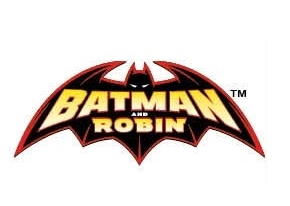 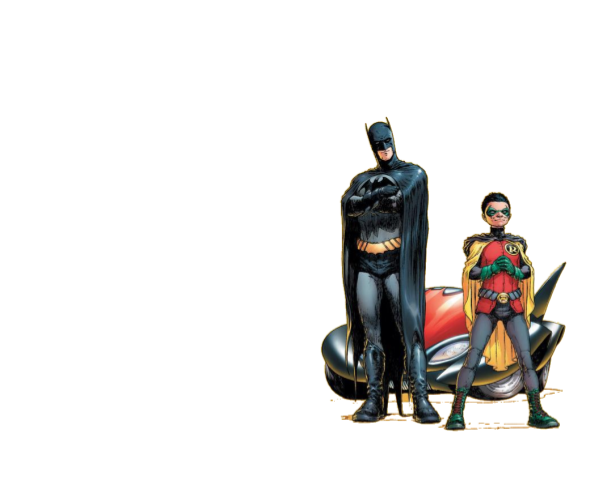 BatmanRobinTotal3:149:312BatmanRobinTotal3:256:410BatmanRobinTotal4:1512:315BatmanRobinTotal2:1312:618BatmanRobinTotal5:3820:1232BatmanRobinTotal24:8323:14BatmanRobinTotal15:10253:25BatmanRobinTotal16:12284:37